CBD kosmetika: Rozdíl dělají „detaily“Fenomén CBD zažívá boom, který neobchází ani kosmetický průmysl, a tak se nabídkaproduktů určených pro péči o pleť stále více rozrůstá. Komu prospějí a na co si dát přivýběru CBD kosmetiky pozor? Radí Maja Korous, technoložka české společnosti CBD STAR, která vyvíjí a vyrábí přírodní CBD kosmetiku i doplňky stravy.UniverzálníCBD v kosmetice „zabodovalo“ svojí všestranností, působí totiž jako antioxidant a protizánětlivá ingredience, která je prospěšná při léčbě kožních problémů. Díky schopnosti navázat se na ty správné receptory v kožních buňkách zklidňuje pokožku náchylnou k začervenání, potlačuje bolest a svědění, a tím zmírňuje nepříjemné projevy lupénky, ekzému či růžovky. CBD je také nepostradatelným pomocníkem v boji proti akné, a to díky jeho schopnosti kontrolovat nadprodukci kožního mazu a potlačit růst bakterií, které se podílejí na vzniku zanícených pupínků. CBD je vhodný i pro velmi suchou a zralou pleť, které při pravidelném používání navrací pružnost a vláčnost. Jako silný antioxidant bojuje proti volným radikálům a pomáhá předcházet stárnutí pleti. Není CBD jako CBDPokud jde o CBD v kosmetických produktech, evropská legislativa umožňuje jen použití CBD izolátu nebo broad spectrum oleje. Ty na rozdíl od doplňků stravy, kde je povolený obsah THC do 0,3 %, neobsahují vůbec žádné THC. „Do naší kosmetiky přidáváme CBD izolát nejvyšší kvality. Je to nejčistší forma CBD a jeho výhodou oproti broad spectrum oleji je to, že v této formě má nejvyšší antioxidační účinky. Neobsahuje žádné další látky, které mohou u někoho způsobit alergickou reakci. Použití čistého CBD také eliminuje riziko ucpaných pórů,“ vysvětluje odbornice Maja Korous a dodává: „Naopak v doplňcích stravy CBD izolát nehledejte. V tomto segmentu je nejúčinnější tzv. full-spectrum CBD olej, který obsahuje kanabinoidy a ostatní prospěšné látky v přirozeném poměru, a proto je nejefektivnější.“TIP CBD STAR: SOS pro vaši pokožku Suchá a ekzematická pokožka často reaguje lokálním podrážděním. Tato místa proto vyžadují speciální péči. Vhodný je ošetřující balzám od CBD STAR, který při pravidelném používání přispívá k rychlejšímu hojení a obnovení přirozené ochranné bariéry pokožky, zbavuje pokožku nepříjemného svědění a pnutí. Balzám obsahuje 1% CBD izolát, který v kombinaci s dalšími vysoce kvalitními přírodními ingrediencemi, jako jsou kakaové či mangové máslo, efektivně zmírňuje podráždění kůže a chrání ji před ztrátou vlhkosti. Olej z pšeničných klíčků a brutnákový olej pomáhají regeneraci kožních buněk a spolu s levandulovým a kadidlovým olejem potlačují zánětlivé procesy. Balzám při dlouhodobém používání pomáhá redukovat pigmentové skvrny, jizvy a strie. Má sametovou texturu, rychle se vstřebává a nezanechává mastný a lepivý pocit. Bez obsahu vazelíny.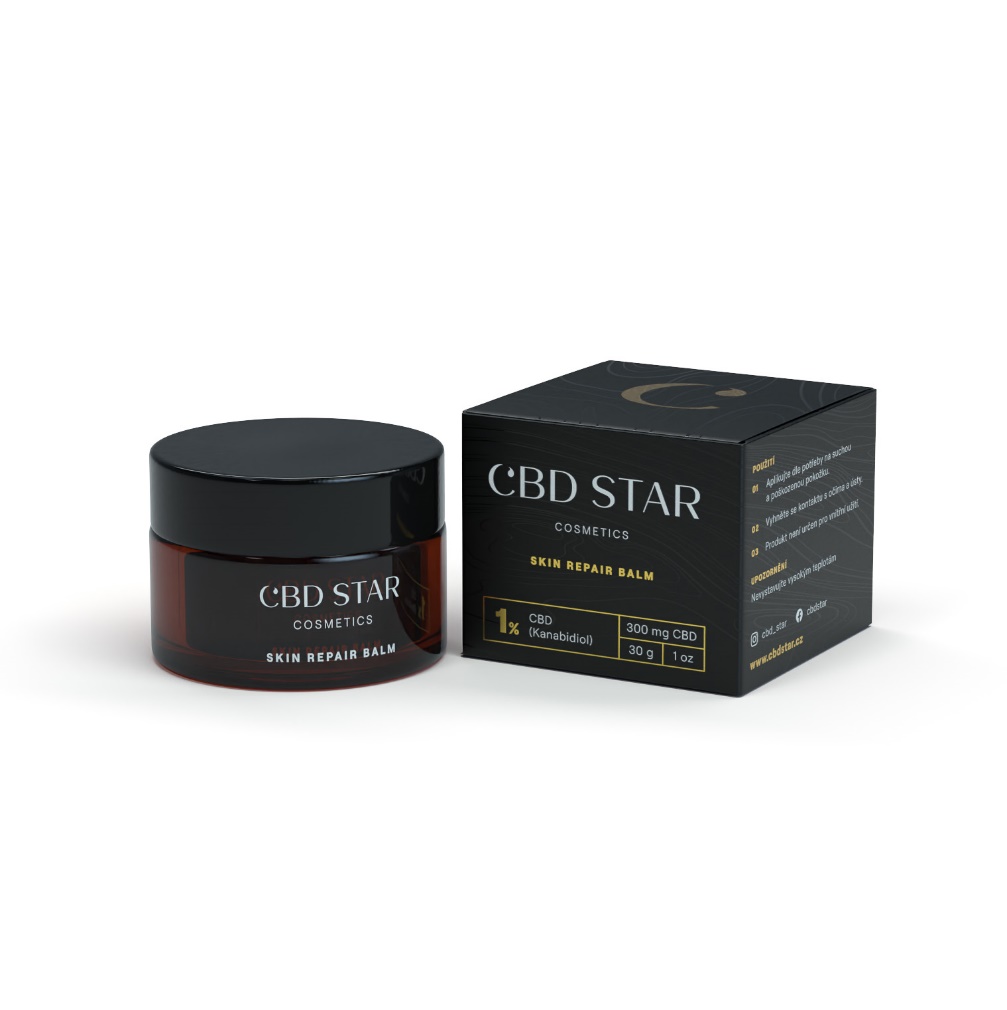 SKIN REPAIR BALM – 1 % CBD, cena: 690 KčČtěte etiketyZájem o přírodní kosmetiku stále roste a spolu s ním také povědomí o tom, co by měly takovéto produkty obsahovat. „Lidé stále více dbají na to, co jedí a co na sebe nanášejí, nechtějí svoje tělo zatěžovat škodlivými chemickými látkami. Naučili se číst etikety a mají povědomí o tom, jakým látkám se vyhýbat,“ říká Maja Korous, která při své práci věnuje mnoho pozornosti také nejnovějším výzkumům přírodních ingrediencí a účinných aktivních látek. „V mnohém se dokážou vyrovnat těm syntetickým a jsou ve většině případů bez nežádoucích účinků. Naše kosmetika chce naplno využít potenciálu nejen naší hlavní aktivní ingredience, kterou je CBD, ale i těchto látek. Obsahuje organické oleje a másla, je veganská, není testovaná na zvířatech a obsahuje vysoké množství aktivních látek.“ A na co si ještě dát při nákupu pozor?  „Důležitý je také masťový základ, ten by neměl obsahovat například vazelínu, která ucpává póry. A už vůbec nedoporučuji produkty, jež obsahují parabeny, minerální oleje či syntetická barviva a vůně. Mohou vaší pokožce uškodit a způsobit alergickou reakci,“ dodává Maja Korous.TIP CBD STAR: Oleje se nemusí bát ani mastná pleť!Jedním z největších mýtů v péči o problematickou pleť je tvrzení, že potřebuje vysušit. Opakje pravdou. Pro dosažení zlepšení je třeba zabezpečit v kůži rovnováhu, čehož je možnédosáhnout správnou regulací tvorby kožního mazu bez narušení hydratačních poměrů.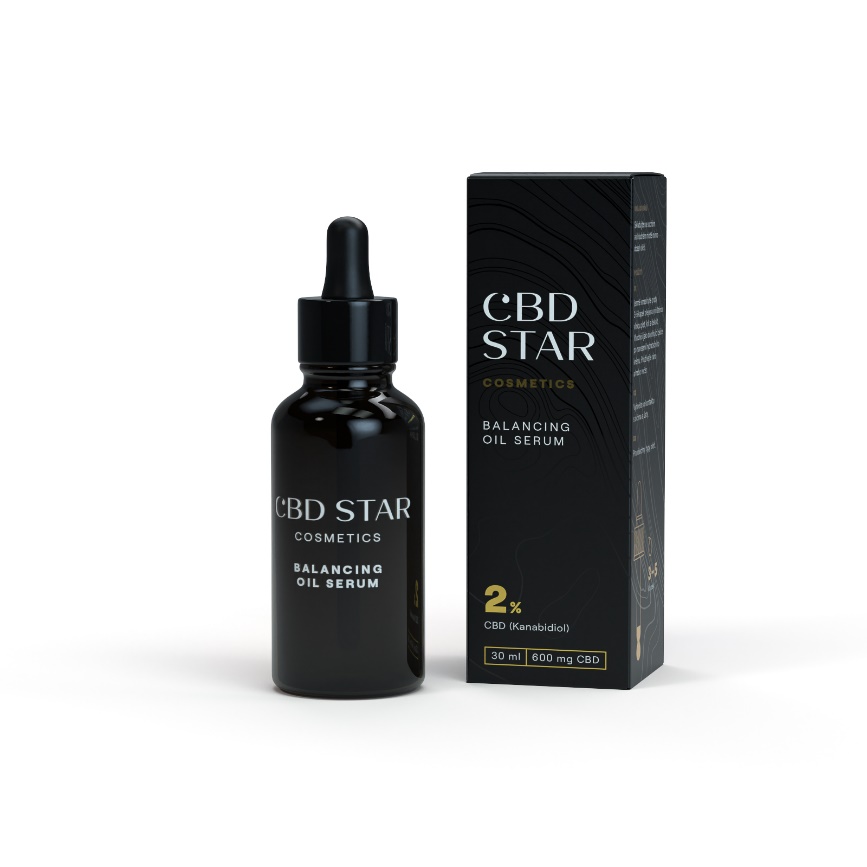 Vyrovnávající olejové sérum od CBD STAR obsahuje 600 mg CBD a vyváženou kombinaci účinných látek, které respektují všechny potřeby problematické pleti. CBD přispívá k regulaci tvorby kožního mazu a zmírnění projevů akné, začervenání i vyrážek. Kombinace sedmi rostlinných olejů zároveň pleť zvláčňuje a dodává jí potřebné živiny, olivový skvalan zlepšuje její hydrataci a pružnost. Sérum obsahuje také extrakt z rozmarýnu a výtažek ze silice heřmánku, které představují účinné spojení v boji proti volným radikálům a stárnutí. Lehká konzistence séra se rychle vstřebává a neucpává póry.BALANCING OIL SERUM – 2 % CBD, cena: 990 Kč/30 mlO značce CBD STARČeská značka CBD STAR se zaměřuje na výrobu a prodej kvalitních konopných výrobků, zejména CBD full spectrum olejů, kapslí a kosmetiky. Velký důraz společnost klade na kvalitu použitých surovin. Její produkty jsou proto vyráběny z konopí, které je dodáváno od certifikovaných pěstitelů z Chorvatska, jehož slunné podnebí umožňuje přirozený růst rostlin v nejvyšší kvalitě. Společnost CBD STAR založili v roce 2019 David Binko a Dragan Gašić. Všechny její výrobky jsou založeny na vysokém obsahu aktivní látky CBD bez psychotropních účinků.  Více informací najdete na stránkách www.cbdstar.cz.